               Муниципальное общеобразовательное учреждение                        «Основная школа № 64 города Макеевки»                                  План – конспект             урока  английского  языка  по теме            «Правила поведения в зоопарке»                               Учитель Трошина Раиса Ивановна                              2017- 2018  учебный годТема урока: Правила поведения в зоопаркеЗадачи урока: обобщить лексико-грамматический материал;                                 активизировать лексику по теме « Животные»;                                 развивать и совершенствовать произносительные навыки;                                 развивать мышление,  память;                                 совершенствовать умение работать в группе;                                 воспитывать гуманное и бережное отношение и любовь  к                                   животным.Оборудование: карточки, фото животных,  печатные дополнительные тексты для чтения, С Д записи, тематические постеры ,презентация по теме.                                             Ход урока1. Организационный моментMorning .I am glad to see you.How are you today? Today we will talk about animals  and  zoo rules.2.Организация  учебного  процесса   1) Фонетическая зарядкаЗвуки [  ], [  ], [  ], [  ], чтение столбиков слов (индивидуальные карточки)2) Речевая разминка  -Do you know these animals?( wild animals-photos, domestic)I группа выбирает домашних животных;2 группа –диких животных;Today we’ll talk about wild animals.Where can we see wild animals?-Do you like tigers? Lions? Monkeys?   -Yes, I do. No, I don’t.Дети декламируют стих “The Yellow Giraffe”The yellow giraffeIs as tall as can be.It can eat the leavesFrom a very tall tree!It’s got a long neckAnd long legs too.And it can run fasterThan me or you!3)  Повторение  грамматических  структурPresent ContinuousIs, are doingp.58, ex.1-работа по учебникуI can see a … .The …is eating.Ребята озвучивают картинки, затем читают стихотворение.4) Оформление карты зоопарка.Create the poster.Дети приготовили рисунки и рассказы про животных, рассказывают и размещают на постере.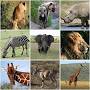 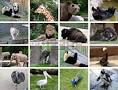 Просмотр слайдов ,приготовленных учителем к уроку.5) Физкультминутка.6) Работа по теме урока-Правила поведения в зоопарке.а) рассматривают картинки в учебнике;б) повторение модального глагола  must, mustn't;в) употребление в речи  - School  rules;г) знакомство с правилами в зоопарке;запись в тетрадях:You must not open the door of the cage.You must not touch the animals.Ex.1, p.64   Zoo rules7) Загадки про животных - учитель читает, дети отгадывают.3. Заключительная  часть.-Do you like our lesson?-You get good marks today.Write down your hometask.Ex.5, p.71-записать,Ex.2 – читать.Thank you for the lesson. Have a nice day!